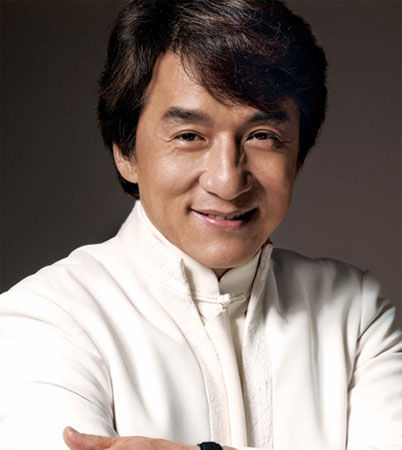 Chen LongJacky Chen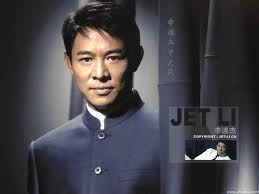 Li Lian JieJet Li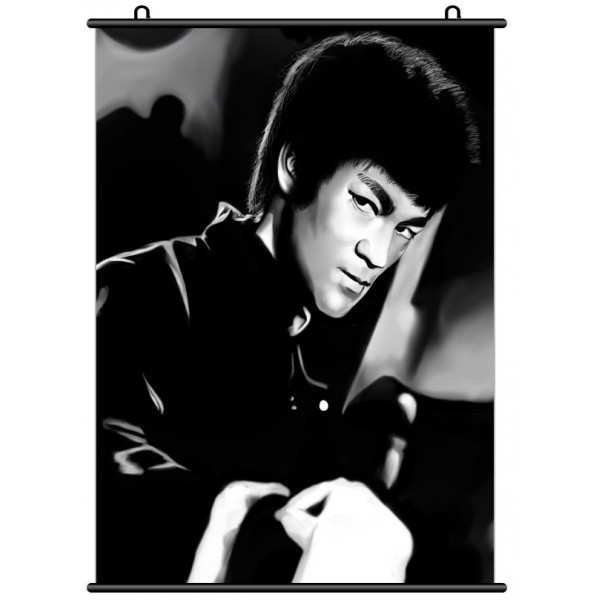 Li Xiao LongBruce Li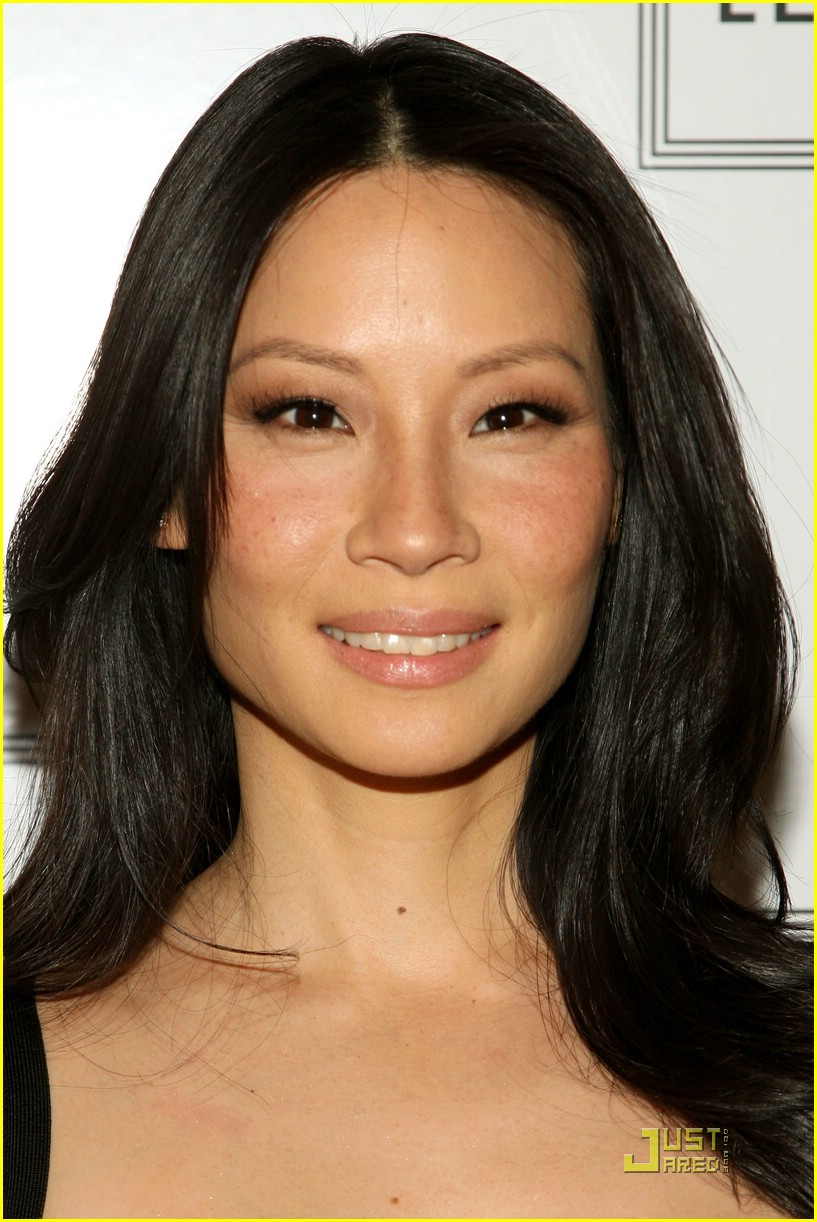 Liu Yu LinLucy Liu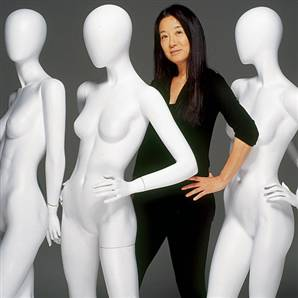 Wang Wei WeiVera Wang